COLEGIO DE LICENCIADOS EN ADMINISTRACIÓN – CLADLEY N° 28882 DECLARACIÓN JURADA DE DOMICILIOLey de Derogación de Atribución de la PNP a Expedir “Certificados Domiciliarios”(Ley de Procedimientos Administrativos N° 27444)Yo, _____________________________________________________ de Nacionalidad Peruana; con DNI N°________________; domiciliado en: ___________________________________________________________________; en el pleno goce de los Derechos Constitucionales y en concordancia con lo previsto en la LEY DE PROCEDIMIENTOS ADMINISTRATIVOS N° 27444. DECLARO BAJO JURAMENTO que, la dirección que señalo líneas arriba, es mi domicilio real, actual, efectivo y verdadero, donde tengo vivencia real, física y permanente; en caso de comprobarse falsedad alguna estoy sometiéndome a las sanciones contempladas en el Art. 427° del Código Penal. Que, de conformidad al artículo 29° del Reglamento Electoral del CLAD, aprobado mediante Resolución Decanal N° 1641-2021-CLAD-CDN/DN, manifiesto tener 02 años de residencia ininterrumpida en la ciudad de ………………………., contados desde la fecha en curso; y en caso de resultar elegido, presentaré mi compromiso con firma legalizada de residir en la ciudad de …………………. durante el mandato como miembro del Consejo Directivo …………………………………………………………… del  Colegio de Licenciados en Administración en los periodos 2024 y 2025. Formulo la siguiente Declaración Jurada para los fines legales del proceso de inscripción como CANDIDATOS A MIEMBROS DEL CONSEJO DIRECTIVO ……………………………………. 2023-2024 del Colegio de Licenciados en Administración. Para mayor constancia y validez y en cumplimiento firmo y estampo mi huella dactilar del dedo indice derecho al pie del presente Certificado para los fines legales correspondientes. Lima, …. de octubre del 2023. 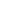 ………………………………………….  Xxxxxxx xxxxxxxxx xxxxxxxxx          DNI N°